*Error is the calibration error, which is ~2%.Discussions and Comments:	The scan was done over central 160 mm in diameter with the beam and step sizes of 1 mm and positioning the arrow on barrel at Y+ direction, as shown in Fig.1. The calibration is done by normalizing the transmitted signal to the signal without mirror and the variation of laser power during scan is monitored and corrected. 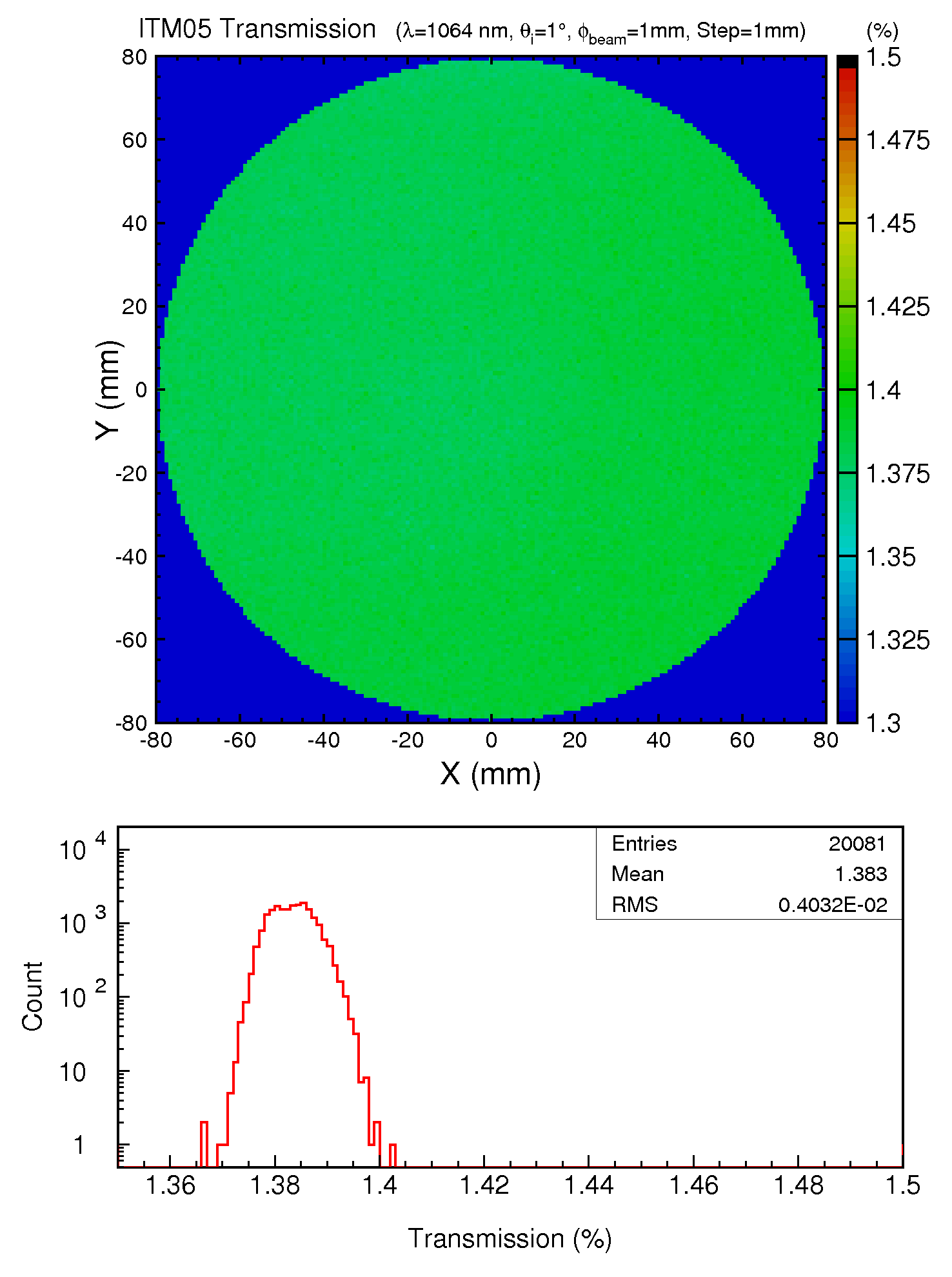 Fig. 1 ITM05 transmission over a 160 mm diameter aperture.Test DateJun. 7-9, 2017Jun. 7-9, 2017Jun. 7-9, 2017Author(S)Liyuan Zhang, GariLynn BillingsleyLiyuan Zhang, GariLynn BillingsleyLiyuan Zhang, GariLynn BillingsleyApproval(s)Specification Doc.LIGO-E0900041Specification0.013-0.015Procedure Doc.LIGO-E1000863Mean ± Error*0.0138 ± 0.0003ConclusionQualified.Qualified.Qualified.